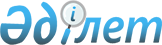 О внесении изменения в постановление акимата от 23 ноября 2015 года № 507 "Об утверждении Положения о государственном учреждении "Управление строительства акимата Костанайской области"
					
			Утративший силу
			
			
		
					Постановление акимата Костанайской области от 25 февраля 2016 года № 81. Зарегистрировано Департаментом юстиции Костанайской области 5 марта 2016 года № 6199. Утратило силу постановлением акимата Костанайской области от 17 мая 2017 года № 259
      Сноска. Утратило силу постановлением акимата Костанайской области от 17.05.2017 № 259 (вводится в действие по истечении десяти календарных дней после дня его первого официального опубликования).
      В соответствии со статьей 27 Закона Республики Казахстан от 23 января 2001 года "О местном государственном управлении и самоуправлении в Республике Казахстан" акимат Костанайской области ПОСТАНОВЛЯЕТ:
      1. Внести в постановление акимата Костанайской области от 23 ноября 2015 года № 507 "Об утверждении Положения о государственном учреждении "Управление строительства акимата Костанайской области" (зарегистрировано в Реестре государственной регистрации нормативных правовых актов под № 6085, опубликовано 25 декабря 2015 года в информационно-правовой системе нормативных правовых актов Республики Казахстан "Әділет") следующее изменение:
      в Положении о государственном учреждении "Управление строительства акимата Костанайской области", утвержденном вышеуказанным постановлением пункт 9 изложить в следующей редакции:
      "9. Местонахождение юридического лица: 110000, Республика Казахстан, Костанайская область, город Костанай, проспект Аль-Фараби, дом 112.".
      2. Настоящее постановление вводится в действие по истечении десяти календарных дней после дня его первого официального опубликования.
					© 2012. РГП на ПХВ «Институт законодательства и правовой информации Республики Казахстан» Министерства юстиции Республики Казахстан
				
      Аким области

А. Мухамбетов
